Samodzielny Publiczny Zakład Opieki Zdrowotnej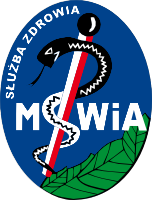 Ministerstwa Spraw Wewnętrznych i Administracji z Warmińsko-Mazurskim Centrum Onkologii 
w OlsztynieZałącznik Nr 2 do SIWZSzczegółowy Opis przedmiotu zamówieniaŚwiadczenie usługi dostępu do Internetu symetryczne łącze o gwarantowanej przepustowości download/upload 1/1 Gb/s,publiczna adresacja IP – 1 klasa adresowa (co najmniej 6 adresów),24 godzinny dostęp do usługi, SLA na poziomie 99,8%, czas reakcji na zgłoszenie 2 godz. , czas usunięcia awarii maksymalnie 8 godzin od chwili zgłoszenia,Wykonawca dostarczy statystyki MRTG (Multi Router Traffic Grapher) w formie elektronicznej na każde żądanie Zamawiającego w okresie trwania umowy,  miejsce świadczenia usługi: Samodzielnym Publicznym Zakładem Opieki Zdrowotnej MSWiA z Warmińsko - Mazurskim Centrum Onkologii w Olsztynie, al. Wojska Polskiego 37 10-228 Olsztyn (serwerownia zlokalizowana w bud. B, II piętro)  termin rozpoczęcia świadczenia usługi: 1 grudnia 2020 r. Czas trwania usługi: 36 miesięcy od dnia 1 grudnia 2020 r.